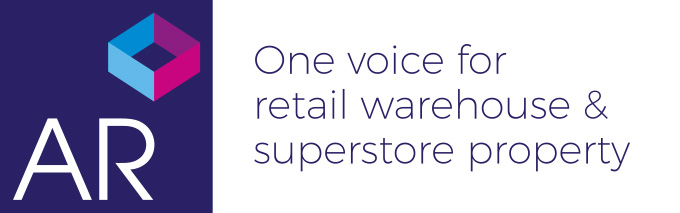 MINUTESFor the VIRTUAL ANNUAL GENERAL MEETING of the Directors and Guests ofAccessible Retail LtdOn12th November 2020 -  5pm – 5.30pmChaired by James Honeyman, AR SecretaryVirtual attendance :44 Board Apologies for absenceFraser Yarnold, Will McKee, Tim RainbirdApproval of Minutes of the AGM 20th November 2019Proposed: James Hamilton, Costa CoffeeSeconded: Martin Rodd, Mason & PartnersApproved: James Honeyman, British LandReceive Chairman’s report (Ben Whittle) Proposed: Simon Watson James, E J HalesSeconded: Greg Westover, Legal & GeneralApproved: James Honeyman, British LandReceive Treasurer’s report 2019-2020 (Mark Rudman)Proposed: Claire Kenney, TK MaxxSeconded: Dan Berrevoets, AGLApproved: James Honeyman, British LandAppoint Accountants and Auditors (Knight & Co) 2020/2021Proposed: Phil Huby, Aberdeen StandardSeconded: Craig Wilson, Eric Young	Approved: James Honeyman, British LandRatification of the Articles of Association 2018Proposed: David Marsden, Avison YoungSeconded: Jo Lord, WickesApproved: James Honeyman, British LandElect Board for the year 2020/2021Proposed: Dan Berrevoets, AGL
Seconded: Paul Hope, Mason & Partners	Approved: James Honeyman, British LandACCESSIBLE RETAIL BOARD 2020 /2021Ben Whittle, ChairmanMark Rudman, TreasurerWilliam McKee, Chief ExecutiveJames Honeyman, SecretaryDavid MarsdenClaire KenneyJames HamiltonPhil HubyMike SpensRussell HomerTim RainbirdCraig WilsonGreg WestoverSimon Watson-JamesAdam StoneMartin RoddJo Lord Andrew Hetherton (Non Exec Director)YAR Chairman, Fraser YarnoldResignation of Matt Webster at Company SecretaryBoard member Addition (returns to the Board) – Jo Lord New YAR Board member – Tina Staples, Tapi CarpetsThe Chairman also thanks Matt Webster for his support as Company Secretary and welcomes the appointment of James Honeyman, as the new Company Secretary.   The Chairman welcomes the return of Jo Lord to the Board and Tina Staples as a new YAR Board member.The Chairman would also like to thank the Board for their continued support and the support of the YAR (Young AR) Committee.K)	The Board also wishes to record their continued appreciation of the services of Louise Oliver (Administration, communications, Support and Events).h) Any Other Business - None